Reklama a propagace ČEZ - Mekuc v létěnespí 2024 Nadřazená položka2024VYPLŇUJE ÚČETNÍ - Datum odeslání fakturyVYPLŇUJE ÚČETNÍ - Faktura vystavenaVYPLŇUJE ÚČETNÍ - Číslo faktury v MoneyNázev objednávkyDatum akceObjednavatelKontakt objednavateleČástka objednávky s DPHPopis objednávkyDatum založeníObjednávka VYTIŠTĚNAPřehled vazebFirmyReklama a propagace ČEZ - Mekuc v létě nespí 202405.08.2024Václav Šťastný 15362434242 000,00 CZK200.000 Kč bez DPH14.02.2024Václav Šťastný 15362434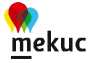 